   Marque si el paciente es menor de edad o es incapaz de proporcionar su consentimiento. 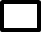 1.  Por el presente instrumento, dejo constancia que he recibido del Dr.................................................la información respecto de la obtención de fotografías de mi persona con fines médicos relativos al estudio de la referencia. La información que he recibido ha sido la adecuada, la he comprendido, habiéndose contestado todas mis dudas respecto de los motivos que hacen necesaria la toma de fotografías.2. Consiento en que se me tomen fotografías para el propósito de.........................................................El término “fotografía” incluye....................................................................................................................3. Las personas autorizadas para tomar mis fotografías son....................................................................y mis fotografías puede ser vista por.....................................................................................................4. Entiendo que se dispondrá de este material para los fines descritos  y se mantendrá dicha información con los debidos  resguardos confidenciales  frente a terceros ajenos a sus fines.     5. Entiendo que no recibiré reembolso por las fotografías que proporcione. 6. Entiendo que la negación de consentimiento a la toma de fotografías no afectará de ninguna manera la atención médica que se me proporcionará. 7. Entiendo que una vez firmado este consentimiento puedo revocarlo cuando lo desee y que esta autorización expirará.................................8.  Al momento de la firma, se me entrega una copia firmada de este documento.9. Se me ha informado que cualquier pregunta que desee hacer con relación a mi participación en este estudio será respondida por el Investigador Responsable, cuyos datos de contacto se encuentran al inicio de este documento. También podré resolver mis dudas comunicándome con el Presidente del Comité Ético Científico de Clínica Santa María:  Dr. Agustín Espejo García - Teléfono: 2 2913 2847Correo electrónico: comite.eticocientifico@clinicasantamaria.clYo otorgo mi consentimiento para la toma de fotografías de mi persona, mi familiar, o persona por la cual soy responsable: Este documento sólo es válido si cuenta con la autorización y timbre del Comité Ético Científico de Clínica Santa María. Marzo 2018Título del estudio:Nombre Investigador Responsable:Unidad/Departamento/Servicio:Teléfono:Correo electrónico:Estudio patrocinado por (si fuere el caso):Nombre del pacienteRUTFirmaFechaHoraNombre del representante o testigo y relación con el paciente(si fuese pertinente)            RUTFirmaFechaHoraNombre del investigador autorizado que explica el Consentimiento Informado RUT             FirmaFechaHoraNombre director de la institución o delegadoRUTFirmaFechaHora